31st Congress of the Rei Cretariae Romanae Fautores“Marketing Roman pottery: economic relationships between local and imported products”Cluj-Napoca, Romania, 23rd-30th September 2018Second circularMarch 22, 2018Dear Fautores, Friends and Colleagues,We wish to thank you for your collaboration and interest in the 31st Congress of the Rei Cretariae Romanae Fautores, which will take place in Cluj-Napoca between September 23rd and September 28th 2018 (with two optional post congress excursions on Saturday, September 29th, and Sunday September 30th). We have received more than 180 preliminary registrations, with 85 lecture proposals and 58 posters. Registration is closed - so we will no longer accept further applications. The final list of lectures, as well as the provisional Congress programme, will be posted as soon as possible on the official site: https://rcrfcluj2018.mnit.ro.1. Final registration submissionPlease send us your final registration form accompanied by an abstract (both for posters and presentations) to the following e-mail address: rcrfcluj2018@mnit.ro, no later than May 31st 2018. Payments must also be made by the same date, May 31st.2. Congress venueThe Congress will be hosted in the main building of the Babeș-Bolyai University by the Faculty of History and Philosophy, located in the city centre.3. Programmea. LecturesThe lecture proposals are currently undergoing selection by the Organising Committee. Since the number of proposals exceeds the limits of our schedule, some of the participants will kindly be asked to prepare a poster instead of an oral presentation. It must be emphasized that poster presentations are not a second-class option and that the request to present a poster rather than to give a lecture does not in any way demean the proposed topic. Rather, as always, priority will be given to those proposals most closely adhering to the main theme of the Congress and to those not suitable for presentation in poster form, as well as to those presented by members of the RCRF. The tight schedule also means that lectures must never be longer than 15 minutes, allowing 5 minutes for questions and discussions. It is helpful to make a practice run beforehand and to cut if necessary. Participants are encouraged to use PowerPoint presentations in support of their lectures. Please make sure that all the drawings and illustrations used in your presentation are visible (profile drawings should be filled and ceramic illustrations enlarged) and relevant for the discussed topic. Do not overload your slides – very many images crammed into a single slide will not be legible in the lecture room.If possible, all the text and captions on your PowerPoint presentation should be in English, especially if you are planning to speak in another language.The Congress languages will be English, German, French, Italian and Spanish.b. PostersThe posters accepted for presentation will be on display during the Congress in the main corridor of the Faculty of History and Philosophy, in the central building of the Babeș-Bolyai University, with a poster session taking place on September 26th. All posters must be designed in a portrait layout (vertical position), A0 size (84.1 cm × 118.8 cm). Useful information regarding the printing of posters in Cluj-Napoca prior to the Congress will soon be posted on the website, should you consider this possibility.c. Provisional programmeThe provisional programme, with all the accepted presentations, will be posted on the Congress website (https://rcrfcluj2018.mnit.ro) as soon as possible. Please carefully check your name and lecture or poster title. Should you notice any errors, immediately contact the organisers at the Congress e-mail address: rcrfcluj2018@mnit.ro.4. AbstractsThe deadline for lecture and poster abstracts is May 31st 2018. Abstracts should be sent in Word format (.doc or .docx), must not exceed 300 words and should also include the following information: title and authors’ details (names and contact addresses/e-mails). A summary of all the lectures and posters will be included in the abstract booklet given to all participants on arrival.5. Publication in the ActaPapers submitted for publication in the RCRF Acta, whether derived from posters or lectures, will undergo peer review, as always. The deadline for submission is December 30th, 2018. The guidelines are available on the RCRF website (http://www.fautores.org/pdf/RCRF-Acta_guidelines_2016.pdf). Please note that a copy of the Acta is not included in the Congress fee and members of the RCRF receive it as a benefit of their membership. Anyone else can order a copy from Habelt.6. AccommodationParticipants should bear in mind that the Congress fee does not include the cost of accommodation. We will soon post on the website a number of hotels which will offer a discount for the Congress participants. Furthermore, there are many accommodation options in Cluj-Napoca that you can easily find and book on-line through the well-known booking sites. If you plan on joining us on the post-congress tours, you should book your accommodation in Cluj-Napoca for Saturday and Sunday as well. We will return to Cluj-Napoca from the trip to Ulpia Traiana Sarmizegetusa on the evening of the same day. The excursion to Potaissa/Turda will be over on Sunday, in the late afternoon or evening, when we will also return to Cluj-Napoca.7. ExcursionsTwo one-day trips will be organised during the Congress. We will first visit the County Museum of History and Art at Zalău and the archaeological site at Porolissum on September 25th. The second excursion will take place on September 27th, when we will go to Alba-Iulia to visit the National Museum of Unification and take the tour of the three fortifications of the Alba Carolina citadel. The lecture session of that day will be hosted by the “1 Decembrie 1918” University from Alba Iulia. The buses will depart in the morning from the University and will return to Cluj-Napoca in the late afternoon or evening.8. Post-Congress tourThe post-Congress tour will include two optional excursions taking place on September 29th and September 30th. The first will take us to Ulpia Traiana Sarmizegetusa, where we will enjoy guided tours of the archaeological remains and of the local museum. A pottery display will also be organised. In the afternoon, we will visit the Hunyadi Castle at Hunedoara. This excursion requires an additional fee of 55 euros, which will include the travel cost, the coffee break and the lunch at Ulpia Traiana Sarmizegetusa and the guided tours of the two attractions. Participants must arrange for their accommodation in Cluj-Napoca.On the second excursion we will go to Potaissa/Turda, where we will visit the fortress of the legio V Macedonica, The History Museum of Turda (including a pottery display), as well as the Turda Salt Mine – a unique Transylvanian monument. The additional fee of this excursion is 25 euros, covering the cost of transportation, the brunch at the History Museum and the guided tours of the three attractions. We will return to Cluj-Napoca in the late afternoon.9. Congress feeThe Congress fee is 220 euros. This includes the Congress programme and abstract booklet, coffee breaks and lunches during the Congress, the festive dinner, as well as the trips to the County Museum of History and Art at Zalău, to the archaeological park at Porolissum and to Alba Iulia, with the visits to the National Museum of Unification and the tour of the three fortifications of the Alba Carolina citadel. The Congress fee does not include the costs of accommodation, the travel expenses or the post-Congress excursions. Those who accompany the participants must pay the same fees as the participants.10. PaymentPayments must be made by bank transfer to the National Museum of Transylvanian History from Cluj-Napoca:EURO:AMOUNT: Congress fee (220 Euro)Post-congres tour at Sarmizegetusa (55 Euro)Post-congress tour at Potaissa/Turda (25 euro)PAYMENT IN FAVOUR OF:Muzeul Național de Istorie a TransilvanieiStr. Constatin Daicoviciu nr. 2400020 -  Cluj-Napoca, RomaniaBank: Banca TransilvaniaBIC SWIFT CODE: BTRLRO22IBAN: RO44BTRLEURCRT0094862801REFERENCE: RCRF Congress	Dead-line for bank transfer: May 31st, 2018.RON	Taxa de participare (1034 RON)	Excursia la Ulpia Traiana Sarmizegetusa (259 RON)	Excursia la Potaissa/Turda (118 RON)TREZORERIA CLUJBENEFICIAR: Muzeul Național de Istorie a TransilvanieiCOD FISCAL: 4722 536IBAN: RO17TREZ 2162 0G37 5000 XXXXDestinație: Congresul RCRFData limită pentru transfer: 31 mai 2018.We ask all the participants to send us via e-mail a copy of the bank transfer, as we will cancel any registration for which we did not receive the copy by the due date. In case you realise earlier that you will not be able to make it to the Congress please let us know. Please note that if you wish to cancel your registration after the fee has been paid, your fee may be refunded at the discretion of the Organising Committee until the end of July. Payments will be made according to the daily updated currency exchange rates.11. VisaIf you need an official confirmation of registration for a visa application, please contact us.If you should have any questions regarding the registration guidelines, do not hesitate to contact us at the following address: rcrfcluj2018@mnit.ro.Also, check the Congress site (https://rcrfcluj2018.mnit.ro) for updates and further information.We look forward to seeing you in Cluj-Napoca,Sincerely,The Organising CommitteeNational Organizing Committee,Viorica Rusu-Bolindeț, coordinatorFlorin-Felix MarcuGeorge CupceaLiliana Suciu-MateescuOvidiu GhittaCoriolan Horațiu OpreanuCorina Bejinariu Mariana Andone-RotaruLiliana ȚolașGabriel-Tiberiu RustoiuMihai GligorLocal Organizing Committee,Cristian-Aurel RomanMonica GuiSilvia MustațăFlorin-Ovidiu BotișDávid PetruțDan DeacRadu Ion OtaGeorge Valentin BounegruGică BăieșteanIulia-Alexandra IliescuIoana MureșanLuciana NedeleaIoana MărinceanPaul Chiorean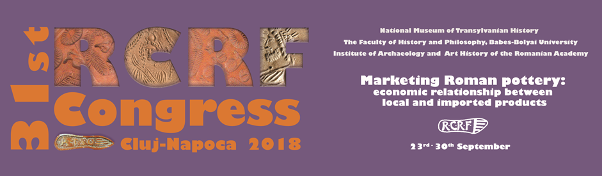 